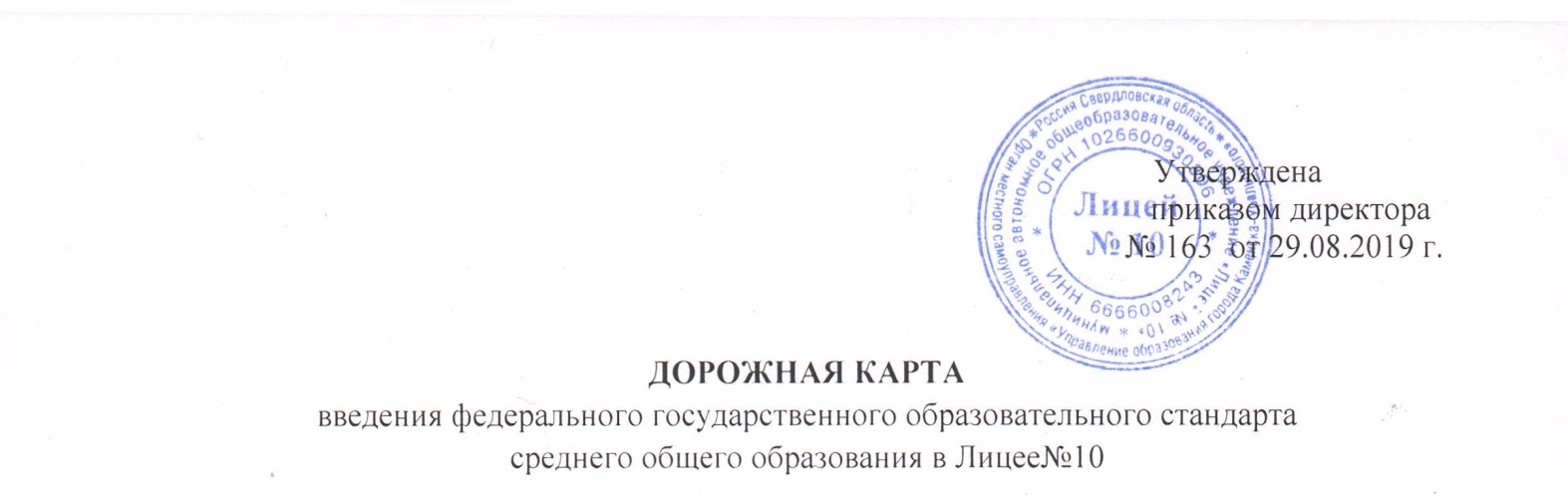 Цель: управление процессом подготовки образовательного учреждения к реализации ФГОС СОО и создание условий для его введения.Задачи:Создать условия для организационного обеспечения введения ФГОС среднего общего образования.Создать в школе необходимую нормативную базу, обеспечивающую управленческий механизм введения ФГОС СОО.Создать условия для непрерывного профессионального развития руководящих и педагогических работников школы с целью доведения уровня их квалификации до соответствия требованиям квалификационных характеристик, квалификационной категории и требованиям ФГОС.Формировать учебно-методическую базу школы. Организовать повышение квалификации педагогов школы на школьном уровне через изучение опыта других ОУ, обмен опытом между коллегами.Обеспечить информационную среду подготовки введения ФГОС СОО.Создать необходимые финансовые и материально-технические условия реализации ООП СОО.Создать условия для обеспечения преемственности реализации ФГОС НОО, ООО и СОО.План заседаний РГМероприятияСрокиОтветственныеОжидаемый результатДокументальное подтверждение1.	Организационное обеспечение введения ФГОС СОО1.	Организационное обеспечение введения ФГОС СОО1.	Организационное обеспечение введения ФГОС СОО1.	Организационное обеспечение введения ФГОС СОО1.	Организационное обеспечение введения ФГОС СООРассмотрение вопроса об апробации ФГОС СОО в учебном годуЯнварь 2020 г.Принятие решенияПротокол педагогического советаСоздание рабочей группы по введениюФГОС СООМарт 2020 г.АдминистрацияРаспределение функцийПриказ о создании группыРазработка и утверждение плана графика введения ФГОС СОО в ООСентябрь 2019 г.АдминистрацияСистема мероприятий, обеспечивающих внедрениеФГОС СООНаличие утвержденного планаРазработка рабочих программ по предметам учебного плана (10 класс).Июнь - август 2020 г.Учителя-предметникиОпределение необходимых изменений в модели образовательной системы ОУРабочие программы по предметамОпределение соответствия рабочих программ требованиям ФГОС СООАвгуст 2020 г.Руководители кафедрСоздание в ОО условий и ресурсного обеспечения реализации образовательных программ СОО в соответствии с требованиями ФГОСВ течение учебного годаАдминистрацияОценка условий ОО с учетом требований ФГОС СООРезультаты мониторинга условий готовности к введению ФГОС СООАнализ соответствия материальнотехнической базы реализации ООП СОО действующим санитарным и противопожарным нормам, нормам охраны труда работников образовательного учрежденияМай-июнь 2020 г.АдминистрацияПриведение в соответствие материально-технической базы реализации ООП СОО с требованиями ФГОС СООРезультаты мониторинга условий готовности к введению ФГОС СООКомплектование ОО базовыми документами и дополнительными материалами ФГОСВ течение годаАдминистрацияНаличие в ОУ  научнометодического сопровождения введения ФГОСНаличие заявок педагогов на УМК, заявки на комплектование библиотеки выбранными УМКАнализ имеющегося учебного фонда библиотеки для реализации ФГОС СООВ течение годаАдминистрацияОснащенность библиотеки необходимыми УМК, учебными и справочными пособиямиНаличие заявок педагогов на УМК, заявки на комплектование библиотеки выбранными УМКМероприятияСрокиОтветственныеОжидаемый результатДокументальное подтверждениеКомплектование библиотеки УМК по всем учебным предметам учебного плана ООП СОО, в соответствии с Федеральным перечнемМарт - апрель 2020 г.Комплектование библиотеки УМК по всем учебным предметам учебного плана ООП СОО, в соответствии сФедеральным перечнемАпрель2020 г.Экспертиза условий, созданных в ОО в соответствии с требованиями ФГОС СООМай - июнь2020 гАдминистрацияОценка степени готовности ОУ к введению ФГОС СООАналитическая справка2.Нормативно-правовое обеспечение введения ФГОС СОО2.Нормативно-правовое обеспечение введения ФГОС СОО2.Нормативно-правовое обеспечение введения ФГОС СОО2.Нормативно-правовое обеспечение введения ФГОС СОО2.Нормативно-правовое обеспечение введения ФГОС СООФормирование банка данных нормативно-правовых документов федерального, регионального, муниципального, уровней, обеспечивающих реализацию ФГОССООВ течение годаАдминистрацияДокументы, регламентирующие деятельность ОУ в рамках ФГОС СООЛокальные актыИзучение документов федерального, регионального уровня, регламентирующих введения ФГОС СООВ течение годаАдминистрацияПротоколы заседанияВнесение изменений и дополнений в Устав ООВ течение годаИзменения и дополнения в уставеИзменения и дополнения в уставеИздание приказов, регламентирующих введение ФГОС СОО:о переходе ОУ на обучение по ФГОС СОО;об утверждении плана-графика введения ФГОС СОО (дорожная карта);о разработке ООП СОО-об утверждении годового календарного учебного графика;В течение годаПриказыПриказы- об утверждении модели организации внеурочной деятельности в старшей школе;- об утверждении программы по повышению уровня профессионального мастерства педагогических работников;- о системе оценки реализации ООП СОО (ВШК, мониторинг);- о внесении изменений в должностные инструкции учителей предметников, зам. директора по УВР, курирующего реализацию ФГОС СОО, психолога, социального педагога, педагога дополнительного образования.Утверждение основной образовательной программы СОО на заседании педагогического советаДо 20.08.2020годаПротокол заседания педагогического совета. Приказ об утверждении ООП СООВнесение изменений в программу развития ОУДо 01.09.2020годаПротокол заседания методического советаРазработка и утверждение рабочих программ педагогов по предметам учебного плана.До 01.09.2020годаРуководители кафедр учителя - предметникиРабочие программы педагогаРазработка и утверждение программ элективных курсовДо 01.09.2020годаРабочая группаПрограммы по внеурочной деятельностиПроект учебного плана по переходу на ФГОС СООМай 2020АдминистрацияУчебный планУчебный план на 2020 -2021 учебный годМоделирование учебного плана (10 класс) с учетом методических рекомендаций и социального запроса родителей обучающихсяАпрель - май2020АдминистрацияСоздание модели внеурочной деятельности в школе третьей ступени образованияМодель внеурочной деятельностиМероприятияСрокиОтветственныеОжидаемый эффектДокументальное подтверждениеРазработка системы оценивания образовательных достижений обучающихся на разных ступенях обучения в условиях ФГОСВ течение годаРуководители кафедрУчителя - предметникиСистема оценивания образовательных достижений обучающихсяЛокальный актРазработка положения об индивидуальном образовательном проектеЯнварь-март2020 годаРабочая группа АдминистрацияРазработка положенияПоложение об индивидуальном проектеРазработка и утверждение форм договора о предоставлении среднего общего образованияМай-август2020Рабочая группа АдминистрацияНаличие договораНаличие договораЗ.Кадровое обеспечение перехода на ФГОС СООЗ.Кадровое обеспечение перехода на ФГОС СООЗ.Кадровое обеспечение перехода на ФГОС СООЗ.Кадровое обеспечение перехода на ФГОС СООЗ.Кадровое обеспечение перехода на ФГОС СООДиагностика образовательных потребностей и профессиональных затруднений работников ОУ и планирование курсовой подготовки педагогов ОУ (разработка инструментария)Август 2019 - январь 2020Поэтапная подготовка педагогических и управленческих кадров к введению ФГОСАнализ выявленных кадровых потребностей и учет их при организации учебного процесса и обеспечении методического сопровождения.В течение годаАнализ выявленных кадровых потребностей и учет их при организации учебного процесса и обеспечении методического сопровождения.В течение годаОбеспечение выполнения требований к уровню профессиональной квалификации, состоянию здоровья персонала, работающего в условиях реализации стандарта.ПостоянноАдминистрацияКадровый состав, соответствующий требованиямФГОСНаличие аттестационных листов, медицинских книжекМероприятияСрокиОтветственныеОжидаемый эффектДокументальное подтверждениеИзучение в педагогическом коллективе базовых документов ФГОС СООВ течение годаАдминистрацияИнформированность педагогов об особенностях ФГОС СООИзучение требований ФГОС к структуре ООП, к условиям реализации и результатам освоения программРазработка рабочих программ по предметам учителями с учетом формирования универсальных учебных действийМарт-май2020 гУчителяАдминистрацияПроектирование педагогического процесса педагогами по предметам учебного плана ОУ с учетом требований ФГОС СООНаличие рабочих программТематические консультации, семинары - практикумы по актуальным проблемам перехода на ФГОС СООВ течение учебного годаАдминистрацияЛиквидация профессиональных затрудненийРезультаты анализа анкетирования педагогов. Наличие документов о прохождении курсовой подготовки4. Информационное обеспечение перехода ОУ на ФГОС СОО4. Информационное обеспечение перехода ОУ на ФГОС СОО4. Информационное обеспечение перехода ОУ на ФГОС СОО4. Информационное обеспечение перехода ОУ на ФГОС СОО4. Информационное обеспечение перехода ОУ на ФГОС СООИнформирование педагогов по ключевым позициям введения ФГОС СОО через педагогические советы, производственные совещания, школьные семинары и т.д.В течение всего периодаАдминистрацияПлан проведения педагогических советов, производственных совещаний и семинаров.ПротоколыОрганизация доступа работников лицея к электронным образовательным ресурсам ИнтернетВ течение всего периодаСоздание банка полезных ссылок, наличие странички о переходе на ФГОС СОО на сайте ОУИнформирование родителей обучающихся о подготовке к введению ФГОС СОО и результатах работы через сайт ОО, информационные стенды, родительские собранияАпрель - май2020 гРаз в полугодиеАдминистрация классные руководителиИнформирование общественности о ходе и результатах внедрения ФГОССООПротоколы родительских собранийИнформация на сайте ОУОбеспечение публичной отчетности ОУ о ходе и результатах введения ФГОС СООежегодноАдминистрацияРазмещение отчета о самообследовании на сайте ОУМероприятияСрокиОтветственныеОжидаемый эффектДокументальное подтверждение5. Финансово-экономическое обеспечение введения ФГОС СОО5. Финансово-экономическое обеспечение введения ФГОС СОО5. Финансово-экономическое обеспечение введения ФГОС СОО5. Финансово-экономическое обеспечение введения ФГОС СОО5. Финансово-экономическое обеспечение введения ФГОС СОООпределение финансовых затрат (объем, направление) на подготовку и переход на ФГОС СОО за счет субвенций по ООНоябрь, декабрь 2019 г.Обеспечение финансовой поддержки мероприятий по переходу на ФГОС СООПроект сметы на учебный год с учетом финансовых затрат на подготовку и переход на ФГОС СОООценка степени соответствия материально-технического обеспечения требованиям стандартаМай - июнь2020 гАдминистрацияСоздание необходимого материально-технического обеспечения реализации ФГОС СООМониторинг готовности6. Материально-техническое обеспечение введения ФГОС СОО6. Материально-техническое обеспечение введения ФГОС СОО6. Материально-техническое обеспечение введения ФГОС СОО6. Материально-техническое обеспечение введения ФГОС СОО6. Материально-техническое обеспечение введения ФГОС СОООпределение и приобретение необходимого материального и технического оборудования в соответствии с требованиями ФГОС СООВ течение годаОформление заказа на материальное и техническое оборудованиеОформленная заявкаСоставление плана мероприятий по приведению оборудования учебных помещений в соответствие требованиям к минимальной оснащенности учебного процессаАпрель- август 2020 гСоздание комфортного пространства ООНаличие материального и технического оборудования, необходимого для внедрения ФГОС СОООбеспечение соответствия санитарногигиенических условий ОУ требованиям ФГОС СОО.В течение годаАдминистрацияОбеспечение соответствия условий реализации ФГОС СОО противопожарным нормам, нормам охраны труда работников ОУ.В течение годаАдминистрацияНаличие доступа к ЭОР (электронным образовательным ресурсам), размещенным в федеральных и региональных базах данных.В течение всего периодаАдминистрацияМероприятияСрокиОтветственныеОжидаемый эффектДокументальное подтверждениеОбеспечение укомплектованности библиотечно-информационного центра печатными и электронными образовательными ресурсами в соответствии с ФГОСВ течение годаАдминистрацияПедагог- библиотекарь№Срок ТемаОтветственный 1СентябрьНормативная база для разработки ООП СОО. Основные требования к составлению программы. Представление основных разделов программы  (Презентация). Внесение изменений в нормативную базу деятельности лицея.Калинина Г.И.Колчанова С.В.2ОктябрьАнализ обеспечения МТБ в соответствие с задачами реализации ООП СОО. Укомплектованность библиотеки.Анализ кадрового обеспечения внедрения ФГОС СОО. Создание условий для прохождения курсов повышения квалификации для педагогов, работающих в старшем звене. Якутина М.А.Чикова Е.Н.Калинина Г.И.3ДекабрьХарактеристика профилей образования на уровне СОО.Вопросы составления учебного плана. Положение об индивидуальном отборе в профильные классы по программам углубленного изучения предметов. Калинина Г.И.4ЯнварьРазработка ООП. Рабочие программы педагогов.Калинина Г.И.Руководители кафедр, члены РГ5ФевральОрганизация внеурочной деятельности. Разработка плана ВД. Колчанова С.В.члены РГ6Март Анализ готовности ООП.Калинина Г.И.члены РГ7Апрель - майРассмотрение проекта программы.Представление разделов ООП СОО на педагогическом совете. Утверждение ООП СОО.Калинина Г.И.члены РГ